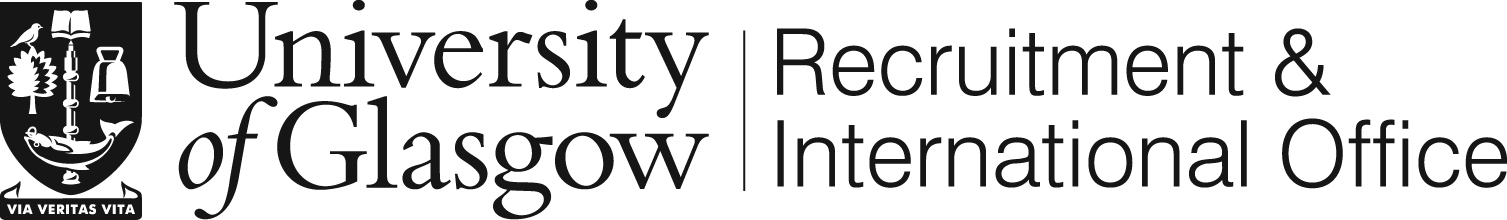 City Planning, MScQuestions-based Personal Statement  Please be sure to upload this document in the supporting document section of the online application.Please complete the following two questions:What are the big challenges facing cities? (200 words)What are your motivations for applying for this programme specifically? (150 words)2. How would studying planning equip you to deal with contemporary urban challenges? (200 words)